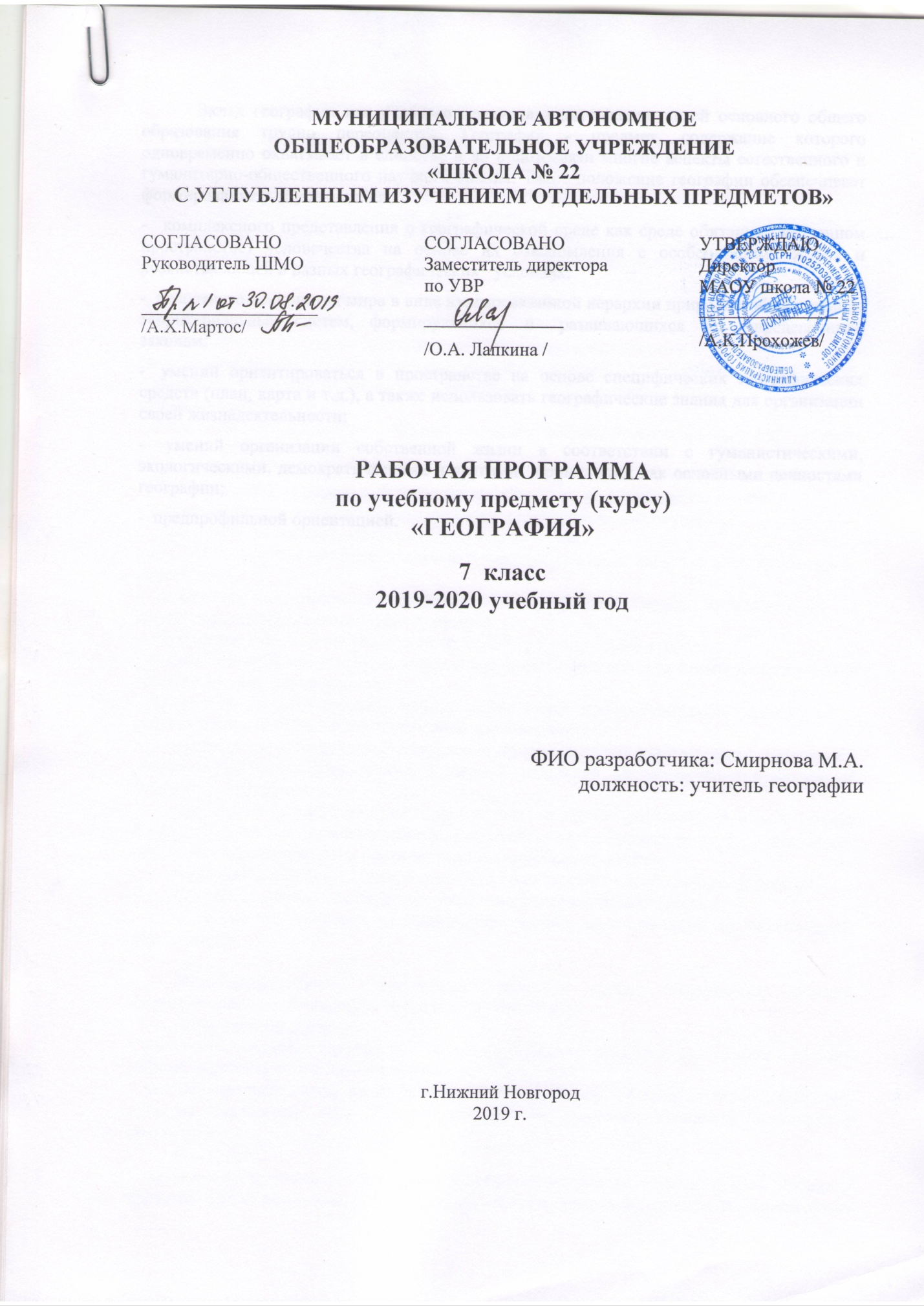 Вклад географии как учебного предмета в достижение целей основного общего образования трудно переоценить. География - предмет, содержание которого одновременно охватывает в единстве и во взаимосвязи многие аспекты естественного и гуманитарно-общественного научного знания. Такое положение географии обеспечивает формирование у обучающихся:-   комплексного представления о географической среде как среде обитания (жизненном пространстве) человечества на основе их ознакомления с особенностями жизни и хозяйства людей в разных географических   условиях;-  целостного восприятия мира в виде взаимосвязанной иерархии природно-общественных территориальных систем, формирующихся  и   развивающихся  по  определённым  законам;-  умений ориентироваться в пространстве на основе специфических географических средств (план, карта и т.д.), а также использовать географические знания для организации своей жизнедеятельности;-  умений организации собственной жизни в соответствии с гуманистическими, экологическими, демократическими и другими   принципами как основными ценностями географии;-  предпрофильной ориентацией.ПЛАНИРУЕМЫЕ РЕЗУЛЬТАТЫ ОСВОЕНИЯ ГЕОГРАФИИЛичностным результатом обучения географии в основной школе является формирование всесторонне образованной, инициативной и успешной личности, обладающей системой современных мировоззренческих взглядов, ценностных ориентаций, идейно-нравственных, культурных и этических принципов и норм поведения.Важнейшие личностные результаты обучения географии:1. ценностные ориентации выпускников основной школы, отражающие их индивидуально-личностные позиции:- гуманистические и демократические ценностные ориентации, готовность следовать этическим нормам поведения в повседневной жизни и производственной деятельности;- осознание себя как члена общества на глобальном, региональном и локальном уровнях (житель планеты Земля, гражданин Российской Федерации, житель конкретного региона);- осознание целостности природы, населения и хозяйства Земли, материков, их крупных районов и стран;- представление о России как субъекте мирового географического пространства, её месте и роли в современном мире;- осознание единства географического пространства России как единой среды обитания всех населяющих ее народов, определяющей общность их исторических судеб;- осознание значимости и общности глобальных проблем человечества;2. гармонично развитые социальные чувства и качества:- умение оценивать с позиций социальных норм собственные поступки и поступки других людей;- эмоционально-ценностное отношение к окружающей среде, необходимости её сохранения и рационального использования;- патриотизм, любовь к своей местности, своему региону, своей стране;- уважение к истории, культуре, национальным особенностям, традициям и образу жизни других народов, толерантность;- готовность к осознанному выбору дальнейшей профессиональной траектории в соответствии с собственными интересами и возможностями;3. образовательные результаты – овладение на уровне общего образования законченной системой географических знаний и умений, навыками их применения в различных жизненных ситуациях.Средством развития личностных результатов служат учебный материал и прежде всего продуктивные задания учебника, нацеленные на 5-ю линию развития – понимание собственной деятельности и сформированных личностных качеств:– умение формулировать своё отношение к актуальным проблемным ситуациям;– умение толерантно определять своё отношение к разным народам;– умение использовать географические знания для адаптации и созидательной деятельности. Метапредметными результатами изучения курса «География» является формирование универсальных учебных действий (УУД).Регулятивные УУД:- способности к самостоятельному приобретению новых знаний и практических умений, умения управлять своей познавательной деятельностью;- умения организовывать свою деятельность, определять её цели и задачи, выбирать средства реализации цели и применять их на практике, оценивать достигнутые результаты.7-ой класс- умения организовывать свою деятельность, определять её цели и задачи, выбирать средства реализации цели и применять их на практике, оценивать достигнутые результаты;- выдвигать версии решения проблемы, осознавать конечный результат, выбирать из предложенных и искать самостоятельно средства достижения цели;- составлять (индивидуально или в группе) план решения проблемы (выполнения проекта);- Работая по предложенному и самостоятельно составленному плану, использовать наряду с основными и дополнительные средства (справочная литература, сложные приборы, компьютер);- организация своей жизни в соответствии с общественно значимыми представлениями о здоровом образе жизни, правах и обязанностях гражданина, ценностях бытия и культуры, социального взаимодействия;- умения ориентироваться в окружающем мире, выбирать целевые и смысловые установки в своих действиях и поступках, принимать решения.Средством формирования регулятивных УУД служат технология проблемного диалога на этапе изучения нового материала и технология оценивания образовательных достижений (учебных успехов).Познавательные УУД:- формирование и развитие посредством географического знания познавательных интересов, интеллектуальных и творческих способностей учащихся;- умения вести самостоятельный поиск, анализ, отбор информации, её преобразование, сохранение, передачу и презентацию с помощью технических средств и информационных технологий;7-ой класс- анализировать, сравнивать, классифицировать и обобщать факты и явления, выявлять причины и следствия простых явлений;- осуществлять сравнение, систематизацию и классификацию, самостоятельно выбирая основания и критерии для указанных логических операций; - строить классификацию на основе дихотомического деления (на основе отрицания);- строить логическое рассуждение, включающее установление причинно-следственных связей;- создавать схематические модели с выделением существенных характеристик объекта;- составлять тезисы, различные виды планов (простых, сложных и т.п.), преобразовывать информацию из одного вида в другой (таблицу в текст и пр.);- вычитывать все уровни текстовой информации;- уметь определять возможные источники необходимых сведений, производить поиск информации, анализировать и оценивать её достоверность. Средством формирования познавательных УУД служат учебный материал и прежде всего продуктивные задания учебника, нацеленные на 1–4-ую линии развития:- осознание роли географии в познании окружающего мира и его устойчивого развития (1-я линия развития);- освоение системы географических знаний о природе, населении, хозяйстве мира и его отдельных регионов, на основе которых формируется географическое мышление учащихся (2-я линия развития);- использование географических умений для анализа, оценки, прогнозирования современных социоприродных проблем и проектирования путей их решения (3-я линия развития);- использование карт как информационных образно-знаковых моделей действительности (4-я линия развития).Коммуникативные УУД:5–6-й классы- самостоятельно организовывать учебное взаимодействие в группе (определять общие цели, распределять роли, договариваться друг с другом и т.д.);- понимая позицию другого, различать в его речи: мнение (точку зрения), доказательство (аргументы), факты; гипотезы, аксиомы, теории;- уметь взглянуть на ситуацию с иной позиции и договариваться с людьми иных позиций;- Отстаивая свою точку зрения, приводить аргументы, подтверждая их фактамиПредметными результатами освоения курса «География» являются:7-й класс1-я линия развития – осознание роли географии впознании окружающего мира:- объяснять роль различных источников географической информации. 2-я линия развития – освоение системы географических знаний о природе, населении, хозяйстве мира:- объяснять географические следствия формы, размеров и движения Земли;- формулировать природные и антропогенные причины изменения окружающей среды;- выделять, описывать и объяснять существенные признаки географических объектов и явлений.3-я линия развития – использование географических умений:- находить в различных источниках и анализировать географическую информацию;- составлять описания различных географических объектов на основе анализа разнообразных источников географической информации;- применять приборы и инструменты для определения количественных и качественных характеристик компонентов природы.4-я линия развития – использование карт как моделей:- определять на карте местоположение географических объектов;- пользоваться различными источниками географической информации: картографическими, статистическими и др.;5-я линия развития – понимание смысла собственной деятельности:- определять роль результатов выдающихся географических открытий;- использовать географические знания для осуществления мер по сохранению природы и защите людей от стихийных природных и техногенных явлений;- приводить примеры использования и охраны природных ресурсов, адаптации человека к условиям окружающей среды;- составлять рекомендации по решению географических проблем, характеристики отдельных компонентов географических систем;- формулировать своё отношение к культурному и природному наследию;- выражать своё отношение к идее устойчивого развития России, рациональному природопользованию, качеству жизни населения, деятельности экономических структур, национальным проектам и государственной региональной политике. Выпускник научится:выбирать источники географической информации (картографические, статистические, текстовые, видео- и фотоизображения, компьютерные базы данных), адекватные решаемым задачам; ориентироваться в источниках географической информации (картографические, статистические, текстовые, видео- и фотоизображения, компьютерные базы данных): находить и извлекать необходимую информацию; определять и сравнивать качественные и количественные показатели, характеризующие географические объекты, процессы и явления, их положение в пространстве по географическим картам разного содержания и другим источникам; выявлять недостающую, взаимодополняющую и/или противоречивую географическую информацию, представленную в одном или нескольких источниках;представлять в различных формах (в виде карты, таблицы, графика, географического описания) географическую информацию, необходимую для решения учебных и практико-ориентированных задач;использовать различные источники географической информации (картографические, статистические, текстовые, видео- и фотоизображения, компьютерные базы данных) для решения различных учебных и практико-ориентированных задач: выявление географических зависимостей и закономерностей на основе результатов наблюдений, на основе анализа, обобщения и интерпретации географической информации объяснение географических явлений и процессов (их свойств, условий протекания и географических различий); расчет количественных показателей, характеризующих географические объекты, явления и процессы; составление простейших географических прогнозов; принятие решений, основанных на сопоставлении, сравнении и/или оценке географической информации;проводить с помощью приборов измерения температуры, влажности воздуха, атмосферного давления, силы и направления ветра, абсолютной и относительной высоты, направления и скорости течения водных потоков;различать изученные географические объекты, процессы и явления, сравнивать географические объекты, процессы и явления на основе известных характерных свойств и проводить их простейшую классификацию;использовать знания о географических законах и закономерностях, о взаимосвязях между изученными географическими объектами, процессами и явлениями для объяснения их свойств, условий протекания и различий;оценивать характер взаимодействия деятельности человека и компонентов природы в разных географических условиях с точки зрения концепции устойчивого развития;различать (распознавать, приводить примеры) изученные демографические процессы и явления, характеризующие динамику численности населения Земли и отдельных регионов и стран;использовать знания о населении и взаимосвязях между изученными демографическими процессами и явлениями для решения различных учебных и практико-ориентированных задач;описывать по карте положение и взаиморасположение географических объектов; различать географические процессы и явления, определяющие особенности природы и населения материков и океанов, отдельных регионов и стран;устанавливать черты сходства и различия особенностей природы и населения, материальной и духовной культуры регионов и отдельных стран; адаптации человека к разным природным условиям;объяснять особенности компонентов природы отдельных территорий; приводить примеры взаимодействия природы и общества в пределах отдельных территорий;различать принципы выделения и устанавливать соотношения между государственной территорией и исключительной экономической зоной России;оценивать воздействие географического положения России и ее отдельных частей на особенности природы, жизнь и хозяйственную деятельность населения;использовать знания о мировом, зональном, летнем и зимнем времени для решения практико-ориентированных задач по определению различий в поясном времени территорий в контексте  реальной жизни;различать географические процессы и явления, определяющие особенности природы России и ее отдельных регионов;оценивать особенности взаимодействия природы и общества в пределах отдельных территорий России;объяснять особенности компонентов природы отдельных частей страны;оценивать природные условия и обеспеченность природными ресурсами отдельных территорий России; использовать знания об особенностях компонентов природы России и ее отдельных территорий, об особенностях взаимодействия природы и общества в пределах отдельных территорий России для решения практико-ориентированных задач в контексте реальной жизни;различать (распознавать, приводить примеры) демографические процессы и явления, характеризующие динамику численности населения России и отдельных регионов; факторы, определяющие динамику населения России, половозрастную структуру, особенности размещения населения по территории страны, географические различия в уровне занятости, качестве и уровне жизни населения;использовать знания о естественном и механическом движении населения, половозрастной структуре, трудовых ресурсах, городском и сельском населении, этническом и религиозном составе населения России для решения практико-ориентированных задач в контексте реальной жизни;находить и распознавать ответы на вопросы, возникающие в ситуациях повседневного характера, узнавать в них проявление тех или иных демографических и социальных процессов или закономерностей;различать (распознавать) показатели, характеризующие отраслевую; функциональную и территориальную структуру хозяйства России;использовать знания о факторах размещения хозяйства и особенностях размещения отраслей экономики России для объяснения особенностей отраслевой, функциональной и территориальной структуры хозяйства России на основе анализа факторов, влияющих на размещение отраслей и отдельных предприятий по территории страны; объяснять и сравнивать особенности природы, населения и хозяйства отдельных регионов России;сравнивать особенности природы, населения и хозяйства отдельных регионов России;сравнивать показатели воспроизводства населения, средней продолжительности жизни, качества населения России с мировыми показателями и показателями других стран; уметь ориентироваться при помощи компаса, определять стороны горизонта, использовать компас для определения азимута; описывать погоду своей местности; объяснять расовые отличия разных народов мира;давать характеристику рельефа своей местности; уметь выделять в записках путешественников географические особенности территорииприводить примеры современных видов связи, применять  современные виды связи для решения  учебных и практических задач по географии;оценивать место и роль России в мировом хозяйстве.Выпускник получит возможность научиться:создавать простейшие географические карты различного содержания;моделировать географические объекты и явления;работать с записками, отчетами, дневниками путешественников как источниками географической информации;подготавливать сообщения (презентации) о выдающихся путешественниках, о современных исследованиях Земли;ориентироваться на местности: в мегаполисе и в природе;использовать знания о географических явлениях в повседневной жизни для сохранения здоровья и соблюдения норм экологического поведения в быту и окружающей среде;приводить примеры, показывающие роль географической науки в решении социально-экономических и геоэкологических проблем человечества; примеры практического использования географических знаний в различных областях деятельности;воспринимать и критически оценивать информацию географического содержания в научно-популярной литературе и средствах массовой информации;составлять описание природного комплекса;выдвигать гипотезы о связях и закономерностях событий, процессов, объектов, происходящих в географической оболочке;сопоставлять существующие в науке точки зрения о причинах происходящих глобальных изменений климата;оценивать положительные и негативные последствия глобальных изменений климата для отдельных регионов и стран;объяснять закономерности размещения населения и хозяйства отдельных территорий в связи с природными и социально-экономическими факторами;оценивать возможные в будущем изменения географического положения России, обусловленные мировыми геодемографическими, геополитическими и геоэкономическими изменениями, а также развитием глобальной коммуникационной системы;давать оценку и приводить примеры изменения значения границ во времени, оценивать границы с точки зрения их доступности;делать прогнозы трансформации географических систем и комплексов в результате изменения их компонентов;наносить на контурные карты основные формы рельефа;давать характеристику климата своей области (края, республики);показывать на карте артезианские бассейны и области распространения многолетней мерзлоты;выдвигать и обосновывать на основе статистических данных гипотезы об изменении численности населения России, его половозрастной структуры, развитии человеческого капитала;оценивать ситуацию на рынке труда и ее динамику;объяснять различия в обеспеченности трудовыми ресурсами отдельных регионов Россиивыдвигать и обосновывать на основе анализа комплекса источников информации гипотезы об изменении отраслевой и территориальной структуры хозяйства страны;обосновывать возможные пути решения проблем развития хозяйства России;выбирать критерии для сравнения, сопоставления, места страны в мировой экономике;объяснять возможности России в решении современных глобальных проблем человечества;оценивать социально-экономическое положение и перспективы развития России.СОДЕРЖАНИЕ КУРСА ГЕОГРАФИИ 7 КЛАССАГеография материков и океанов.Методы изучения окружающей среды.  Методы географических исследований и источники географической информации. Фотоизображения.Географическая карта – особый источник информации.  Разнообразие современных карт. Понятие «картографические проекции». Способы отображения информации на картах с помощью условных знаков.Население Земли.Народы и религии мира. Народы и языки, их география.  Отличительные признаки народов  мира. Языковые семьи.  Международные  языки. Мировые и национальные религии, их география. Карта народов мираГородское и сельское население.  Города и сельские поселения. Крупнейшие города мира и городские агломерации. Типы городов и сельских поселений. Функции городов. Ведущая роль городов в хозяйственной и культурной жизни людей. Размещение людей на Земле. Численность населения Земли, её изменение во времени. Плотность населения мира и её изменение со временем. Карта плотности населения. Неравномерность размещения населения мира. Природные, исторические, экономические факторы, влияющие на размещение населения. Адаптация человека к природным условиям. Численность населения мира. Изменение численности населения во времени.Многообразие стран мира. Хозяйственная деятельность людей. Различие стран по величине территории, численности населения, политическому устройству, экономическому развитию. Понятие о хозяйстве. Природные ресурсы.Природа Земли.Земная кора и литосфера. Рельеф Земли.  Литосфера и рельеф Земли. История Земли как планеты. Происхождение материков и океанов.  Литосферные плиты. Цикличность тектонических процессов в развитии земной коры. Геологические эры. Движение литосферных плит. Гипотеза А.Вегенера. Сейсмические пояса Земли. Строение земной коры. Типы земной коры, их отличия. Формирование рельефа Земли. Влияние строения земной коры на облик Земли. Платформа и её строение. Карта строения земной коры. Складчатые области. Складчато-глыбовые, глыбовые горы. Размещение на Земле гор и равнин. Природные ресурсы земной коры и их использование человеком. Формирование магматических, метаморфических и осадочных горных пород. Размещение полезных ископаемых.Тепло на Земле. Зависимость температуры воздуха от географической широты. Тепловые пояса. Изотермы. Средняя температура января, июля, максимальная и минимальная температура географических точек на климатических картах.Атмосферное давление. Распределение влаги на поверхности Земли. Давление воздуха и осадки на разных широтах.  Среднегодовое, максимальное, минимальное количество осадков на климатических картах.Воздушные массы и их свойства. Циркуляция атмосферы.  Характеристика воздушных масс Земли. Пассаты. Западные ветры умеренных широт. Восточные (стоковые) ветры полярных областей. Муссоны.Климат и климатические пояса.  Разнообразие климата на Земле. Климатообразующие факторы. Зональность климата.  Характеристика основных и переходных климатических поясов Земли. Карта «Климатические пояса и области Земли». Климат западных и восточных побережий. Климатические диаграммы.  Влияние климатических условий на жизнь людей. Влияние современной хозяйственной деятельности людей на климат Земли.Роль Мирового океана в формировании климатов Земли. Мировой океан – главная часть гидросферы. Мировой океан и его части. Причины образования океанических течений. Основные холодные и тёплые поверхностные течения. Влияние течений на формирование климата отдельных территорий.Реки и озёра Земли. Зависимость рек от рельефа и климата. Распространение озёр на Земле. Крупнейшие реки и озёра Земли.Формирование познавательной и информационной культуры, развитие навыков самостоятельной работы с техническими средствами информационных технологий.  Поиск географической информации в Интернете.Разнообразие растительного и животного мира Земли. Биоразнообразие,  его значение. Биомасса. Влияние природных условий на распространение животного и растительного мира. Географическая зональность в распространении животных и растений. Основные причины различий флоры и фауны материков. Особо охраняемые территории.Почва  как особое природное образование. Факторы почвообразования. В.В. Докучаев и закон мировой почвенной зональности. Закономерности распространения почв на Земле Основные зональные типы почв, их особенности. Плодородие почв. Использование почв человеком. Охрана почв.Природные зоны Земли. Картаприродных зон. Причины смены природных зон. Изменение природных зон. Под воздействием человека.Океаны Земли.  Тихий и  Северный Ледовитый океан.  Характерные черты природы океанов и их  отличительные особенности. Экологические проблемы океанов. Охрана природы.  Атлантический и Индийский океан.  Характерные черты природы океана и его отличительные особенности. Экологические проблемы океанов. Охрана природы.Материки как крупные природные комплексы Земли. Материки. Современное географическое положение материков. Сходство и различие  материков на основе источников географической информации.Историко - культурные районы мира. Географические регионы. Деление Земли и мира на части. Части света. Географические регионы. Понятие «граница». Естественные и воображаемые границы. Объединение стран в организации и союзы. ООН. Сотрудничество стран. Диалог культур.Материки и страны.Африка. Географическое положение Африки. Особенности строения земной коры. Рельеф и полезные ископаемые. Климат и внутренние воды. Характеристика и оценка климата отдельных территорий Африки для жизни людей. Растительный и животный мир. Эндемики.  Природные зоны Африки.  Определение причин природного разнообразия материка. Природные ресурсы Африки.Население Африки, его хозяйственная деятельность.  Африка в мире. История исследования. Расовый и этнический состав. Мозаика культур. Занятия африканцев. Многообразие стран. Столицы и крупные города. Памятники природного и культурного наследия. Зональные природные комплексы. Хозяйственная деятельность людей. Виртуальное путешествие по материку как способ освоения географического пространства. Правила путешествия по материку. Регионы Африки. Особенности природы. Занятия населения. Памятники Всемирного  природного и культурного наследия.Маршруты путешествий в соответствии с характеристиками природных зон и знакомством с культурой населения разных географических районов Африки.   Создание письменных текстов и устных сообщений о материке/стране на основе нескольких источников информации, сопровождение выступления презентационным материалом. Особенности стран Северной Африки (регион высоких гор, сурового климата, пустынь и оазисов, а также родина древних цивилизаций, привлекающий туристов; современный район добычи нефти и газа).Особенности стран Западной и Центральной Африки (регион саванн и непроходимых гилей, с развитой охотой на диких животных, эксплуатация местного населения на плантациях и при добыче полезных ископаемых).Особенности стран Восточной Африки (регион вулканов и разломов, национальных парков, центр происхождения культурных растений и древних государств).Особенности стран Южной Африки (регион гор причудливой формы и пустынь, с развитой мировой добычей алмазов и самой богатой страной континента (ЮАР)).Многообразие стран. Египет. Место на карте и в мире. Египтяне: происхождение, занятия, образ жизни. Река Нил. Египет – мировой туристический центр.  Каир. Памятники Всемирного  природного и культурного наследия. Изменение природы под влиянием хозяйственной деятельности человека.Формирование экологического сознания на основе признания ценности жизни во всех её  проявлениях и необходимости ответственного, бережного отношения к окружающей среде. Разработка проекта «Создание национального парка в Танзании».Основные черты строения земной коры, рельефа, климата и внутренних вод Австралии. Растительный и животный мир. Зональные природные комплексы.  Природные ресурсы и их использование. Население и его хозяйственная деятельность.  Австралия: образ материка. История освоения  материка. Австралийский Союз (географический уникум – страна-материк; самый маленький материк, но одна из крупнейших по территории стран мира; выделение особого культурного типа австралийско-новозеландского города, отсутствие соседства отсталых и развитых территорий, слабо связанных друг с другом; высокоразвитая экономика страны основывается на своих ресурсах). Столица Канберра. Столицы и крупные города.Многообразие стран. Памятники природного и культурного наследия. Зональные природные комплексы. Хозяйственная деятельность людей. Путешествие по Австралии. Сидней. Большой водораздельный хребет. Большой барьерный риф.  Океания  (уникальное природное образование – крупнейшее в мире скопление островов; специфические особенности трех островных групп: Меланезия – «черные острова»  (так как проживающие здесь папуасы и меланезийцы имеют более темную кожу по сравнению с другими жителями Океании), Микронезия и Полинезия – «маленькие» и «многочисленные острова»).  Особенности природы островов. Занятия населения. Н. Н. Миклухо-Маклай.Основные черты рельефа, климата Антарктиды.Растительный и животный мир. Антарктида: образ материка. Открытие материка Ф.Ф. Беллинсгаузеном и М.П. Лазаревым. Условия жизни и работы на полярных станциях. Охрана природы Антарктиды. Антарктида – уникальный материк на Земле (самый холодный и удаленный, с шельфовыми ледниками и антарктическими оазисами). Освоение человеком Антарктиды. Цели международных исследований материка в 20 веке. Современные исследования и разработки в Антарктиде.Основные черты геологического строения, рельефа, климата  и внутренних вод Южной Америки. Растительный и животный мир. Зональные природные комплексы. Южная Америка: образ материка. Южная Америка-родина многих культурных растений. Многообразие стран. Население Южной Америки, его хозяйственная деятельность. Природные ресурсы и их использование. Латинская Америка в мире. Влияние испанской и португальской колонизации на жизнь коренного населения. Латиноамериканцы. Древние цивилизации Латинской  Америки. Креолы, метисы, мулаты, самбо. Крупнейшие государства и их столицы. Природные ресурсы и их влияние на облик Латинской Америки. Особенности образа жизни населения и хозяйственной деятельности. Река Парана. Водопады:  Игуасу, Анхель. Города: Буэнос-Айрес, Рио-де-Жаейро.  Многообразие стран. Столицы и крупные города. Памятники природного и культурного наследия. Зональные природные комплексы. Хозяйственная деятельность людей. Путешествие по Южной Америке.  Аргентина-второе по площади государство на материке. Особенности природы.  Столица Бразилии- Бразилиа.Амазония. Амазонская сельва. Особенности растительного и животного мира. Проблема сокращения площади влажных экваториальных лесов.  Амазонка – самая длинная и полноводная река мира. Уникальность фауны Амазонки. Перу, Эквадор, Колумбия, Венесуэла.Бразилия. Место на карте и в мире. Бразильцы: происхождение, занятия, образ жизни. Особенности хозяйства.Основные черты геологического строения, рельефа, климата и внутренних вод Северной Америки.Растительный и животный мир. Зональные природные комплексы. Северная Америка: образ материка. Памятники Всемирного природного  наследия. Великие американские озёра. Водопады: Йосемитский, Ниагарский.  Многообразие стран. Население Южной Америки, его хозяйственная деятельность. Природные ресурсы и их использование. Англо – Саксонская Америка. Освоение Северной Америки. США и Канада: сходство и различия. Население, их образ жизни и занятия. . США и Канада – центры мировой экономики и культуры.Многообразие стран. Столицы и крупные города. Памятники природного и культурного наследия. Зональные природные комплексы. Хозяйственная деятельность людей. Путешествие по Северной Америке. Вест – Индия. Природа островов Карибского моря. Полуостров Юкатан – крупнейший историко-культурный район мира. Древние индейские цивилизации. Мексиканский залив. Мехико. Мексиканское нагорье. Река Рио-Гранде. Плато Колорадо. Большой каньон реки Колорадо. Большое Солёное озеро. Великие равнины. Североамериканские степи. «Пшеничный» и «кукурузный» пояса. Ниагарский водопад. Река Святого Лаврентия. Города: Лос-Анджелес, Сан-Франциско, Чикаго. Вашингтон – столица США. Нью-Йорк – финансовый и торговый центр.Многообразие стран. США. Место на карте и в мире. Американцы: происхождение, занятия, образ жизни.Основные черты геологического строения, рельефа, климата и внутренних вод Евразии. Растительный и животный мир. Зональные природные комплексы. Евразия: образ материка. Природные контрасты. Влияние древнего оледенения на рельеф Евразии. Стихийные природные явления. Особенности климата. Влияние рельефа на климат. Различие климата западных и восточных побережий.  Влияние климата и рельефа на внутренние воды, растительный и животный мир. Многообразие стран. Население Евразии, его хозяйственная деятельность. Природные ресурсы и их использование. Европа в мире. ГП. Исторические особенности заселения и освоения.  Европейцы.  Городское и сельское население. Образ жизни. Регионы зарубежной Европы. ЕС. Политическая карта Европы. Крупные государства и их столицы.Многообразие стран. Столицы и крупные города. Памятники природного и культурного наследия. Зональные природные комплексы. Хозяйственная деятельность людей. Путешествие по Европе. Острова: Исландия, Великобритания. Города: Лиссабон, Мадрид. Португалия, Испания – средиземноморские страны. Атлантическое побережье Европы: особенности природы. Занятия населения. Культурные ценности. Города. Уникальные природные ландшафты. Амстердам, Стокгольм. Северное море. Живописная природа фьордов. Нидерланды, Норвегия, Швеция: особая культура.Путешествие по Европе. Польша, Белоруссия, Украина. Долина Дуная. Придунайские страны.  Сицилия. Альпы. Рим – мировая сокровищница. Греция: особенности природы, истории, культуры.Многообразие стран. Германия. Место, на карте и место в мире. Жители Германии: происхождение, занятия, образ жизни.  Франция.  Место, на карте и место в мире. Жители Франции: происхождение, занятия, образ жизни.  Великобритания.  Место, на карте и место в мире. Жители Великобритании: происхождение, занятия, образ жизни.Многообразие стран. Население Азии, его хозяйственная деятельность. Природные ресурсы и их использование. Азия в мире. Географическое положение  Азии, и её отличие от других частей света. Особенности Азии. Регионы зарубежной Азии. Население. Крупнейшие по численности населения государства и городские агломерации. Культура, традиции, верования народов Азии. Многообразие природных ресурсов. Высокоразвитые страны Азии. Политическая карта Азии.Многообразие стран. Столицы и крупные города. Памятники природного и культурного наследия. Зональные природные комплексы. Хозяйственная деятельность людей. Путешествие по Азии. Средиземноморье: особенности природы. Население и хозяйство. Иерусалим – центр трёх религий. Мертвое море. Персидский залив. Саудовская Аравия: природные ландшафты, жизнь населения. Крупнейшие нефтяные  месторождения Персидского залива. Особенности природы Иранского нагорья. Полезные ископаемые. Туркмения, Узбекистан:  особенности природы. Древнейшие города – Самарканд, Хива, Бухара.Путешествие по Азии. Ташкент.  Катманду. Тянь-Шань, Памир. Озеро Иссык – Куль. Пустыня Такла-Макан. Тибетское нагорье.  Лхаса – религиозный центр ламаизма. Гималаи. Катманду. Бангкок. Непал. Культура выращивания риса. Ганг и Брахмапутра. Бангкок – «Венеция Востока». Шанхай. Сиамский залив. Шельф Южно – Китайского моря: месторождения нефти. Дельта Меконга: особенности природы. Занятия населения.  Шанхай - многомиллионный город, торговый и финансовый центр. Япония  - крупнейшая промышленная держава мира. Природа и хозяйство Японских островов. Население, культура Японии.Многообразие стран. Китай. Место на карте и в мире. Китайцы: происхождение, занятия, образ жизни. Рост численности населения Китая и меры по его ограничению. Роль рек Янцзы и Хуанхэ в жизни китайцев. Индия. Место на карте и в мире. Жители Индии: происхождение, занятия, образ жизни.Формирование толерантности как нормы осознанного и доброжелательного отношения к культуре, религии, традициям, языкам, ценностям народов мира. Проект «Традиции и обычаи народов мира». Разработка проекта на основе  анализа информации.КАЛЕНДАРНО-ТЕМАТИЧЕСКОЕ ПЛАНИРОВАНИЕ ПО ГЕОГРАФИИ 7 КЛАСС№ п/пТема урокаКоличество часовДатаДатаПримечание№ п/пТема урокаКоличество часовплановаяскорректированнаяПримечаниеТема 1. Введение Тема 1. Введение 2ч1Введение в географию 7 класса.12Географические карты1Тема 2. Население ЗемлиТема 2. Население Земли4ч3Народы, языки и религии14Города и сельские поселения15Страны мира16Обобщающий урок  по теме: «Население Земли».1Тема 3. Природа Земли12ч7Развитие земной коры18Земная кора на карте19Природные ресурсы земной коры110Температура воздуха на разных широтах111Давление воздуха и осадки на разных широтах112Общая циркуляция атмосферы113Климатические пояса и области Земли114Океанические течения 115Реки и озёра Земли116 Растительный и животный мир Земли117Почвы118 Обобщающий урок  по теме: «Природа Земли».1Тема 4. Природные комплексы и регионы6ч19Природные зоны Земли120Океаны. Тихий океан121Океаны. Атлантический океан122Океаны. Индийский океан123Океаны. Северный Ледовитый океан124Обобщающий урок  по теме: «Океаны Земли».1Тема 5. Материки и страны3825Африка: образ материка126Африка в мире127Африка: путешествие (1)128Африка: путешествие (2)129Египет130Австралия: образ материка131Австралия: путешествие132Антарктида133Южная Америка: образ материка (1)134Южная Америка: образ материка (2)135Латинская Америка в мире136Южная Америка: путешествие (1)137Южная Америка: путешествие (2)138Бразилия 139Обобщающий урок  по теме: «Южные материки».140Северная Америка: образ материка141Англо-Саксонская Америка142Северная Америка: путешествие (1)143Северная Америка: путешествие (2)144Соединённые Штаты Америки145Евразия: образ материка (1)146Евразия: образ материка (2)147Европа в мире148Европа: путешествие (1)149Европа: путешествие (2)150Германия151Франция152Великобритания153Азия в мире154Азия: путешествие (1)155Азия: путешествие (2)156Китай157Индия158Япония159Обобщающий урок  по теме: «Северные материки».160Урок-семинар: «Страны мира»161Повторение учебного материала 7 класс262Промежуточная аттестация. (Тест)1Резерв.6